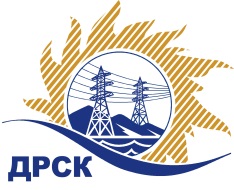 Акционерное Общество«Дальневосточная распределительная сетевая  компания»Протокол заседания Закупочной комиссии по вскрытию поступивших конвертовг. БлаговещенскСпособ и предмет закупки: открытый электронный запрос предложений: «Распределительная система постоянного тока» Закупка 214	Планируемая стоимость закупки в соответствии с ГКПЗ: 7 640 660,91 руб. без учета НДС.ПРИСУТСТВОВАЛИ:Три член постоянно действующей Закупочной комиссии АО «ДРСК» 2 уровняИнформация о результатах вскрытия конвертов:В ходе проведения запроса предложений было получено 3 предложения, конверты с которыми были размещены в электронном виде на Торговой площадке Системы www.b2b-energo.ru.Вскрытие конвертов было осуществлено в электронном сейфе организатора запроса предложений на Торговой площадке Системы www.b2b-energo.ru автоматически.Дата и время начала процедуры вскрытия конвертов с предложениями участников:09:00  05.04.2016Место проведения процедуры вскрытия конвертов с предложениями участников:Торговая площадка Системы www.b2b-energo.ruВ конвертах обнаружены предложения следующих участников запроса предложений:Ответственный секретарь Закупочной комиссии 2 уровня АО «ДРСК»	М.Г. ЕлисееваТерёшкина Г.М.(4162)397-260№ 391/МТПиР-В05.04.2016г.№Наименование участника и его адресПредмет заявки на участие в запросе предложений1ЗАО "Радиан" (664040, Иркутская обл., г. Иркутск, ул. Розы Люксембург, д. 184)Заявка, подана 04.04.2016 в 07:34
Цена: 7 350 432,40 руб. (цена без НДС: 6 229 180,00 руб.)2ООО "Ольдам" (115304 г. Москва, Кавказский бульвар, д. 29, корп. 1)Заявка: Распределительная система постоянного тока, подана 24.03.2016 в 12:08
Цена: 9 014 660,00 руб. (цена без НДС: 7 639 542,37 руб.)3ООО ПК "Электроконцепт" (141240, Россия, Московская область, Пушкинский р-н, г. Пушкино, мкр Мамонтовка, ул. Центральная , д. 2, помещение 11)Заявка: Распределительная система постоянного тока, подана 23.03.2016 в 13:25
Цена: 9 015 978,80 руб. (цена без НДС: 7 640 660,00 руб.)